Педагогическа ситуация  за III и IV група в ДГ на тема:”My family at home” /”Моето семейство и моят дом” Основна лексика: 1.My family: mother,father,sister,brother,grandma,grandpa/ майка,баща,сестра,брат,баба,дядоhttps://www.youtube.com/watch?v=FHaObkHEkHQ2.My house: bedroom,bathroom,kitchen,living room/спалня,баня,кухня,хол https://www.youtube.com/watch?v=IjnlkdZvYTE3. Big and small / голямо и малкоhttps://www.youtube.com/watch?v=ALcL3MuU4xQИнструкции относно софтуера на издателство Изкуства :Използвайте инструментите от лилавото меню (за местене и слушане -използвайте ръчичката,за ограждане и свързване- използвайте моливчето)Интерактивни упражнения за трета група:https://izkustva.bg/itidgeng3/lesson.php?id=233Kликнете върху всички картинки и думи и чуйте произношението на думите.на стр. 1/картинка №1- оградете малките членове на семейството(small), картинка №2-оградете големите членове на семейството (big).на стр.2/ в червения кръг поставете големите членове на семейството (big), в синият поставете малките членове на семейството(small).на стр.3/ кликнете върху думите и картинките , чуйте произношението и преместете  всеки един от членовете на семейството на правилното място.на стр. 4/ кликнете върху думите и картинките, чуйте произношението и  обзаведете стаите.Интерактивни упражнения за четвърта група:https://izkustva.bg/itidgeng4/lesson.php?id=238Kликнете върху всички картинки и думи и чуйте произношението на думите.на стр. 1/Картинка №1- оградете малките членове на семейството(small), картинка №2-оградете големите членове на семейството (big) на стр.2/ Кликнете върху всички картинки и думи, след това ги разбъркайте и подредете отново.на стр.3/ В червения кръг поставете големите членове на семейството (big), в синия поставете малките членове на семейството(small)на стр. 4/ В червения кръг поставете членовете на семейството от женски пол(women), в синия поставете членовете на семейството от мъжки пол (man)на стр. 5/ 6/ 7 Пребройте от 1 до 5 на английски език(1 one, 2 two, 3 three, 4 four, 5 five). На кое място по ред се намира бабата(grandma)? Поставете цифрата на числото, на която отговаря позицията на бабата. По същия начин поставете цифрата на числото и на останалите членове от семейството.на стр.8 / Кликнете върху думите и картинките, чуйте произношението и  обзаведете стаите.на картинката с дървото нарисувайте своето семейство.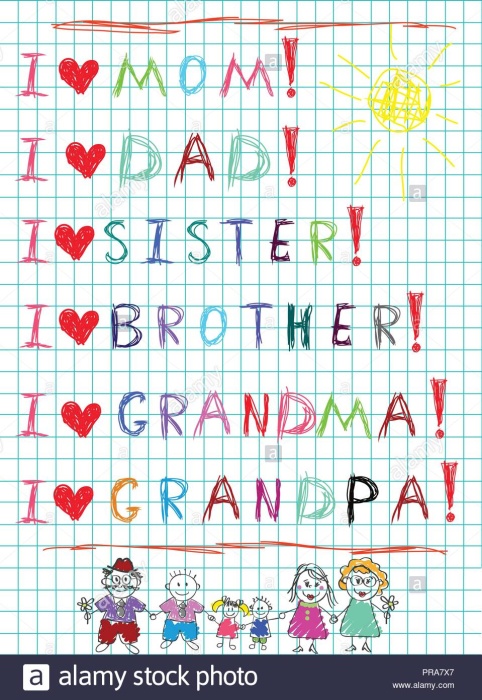 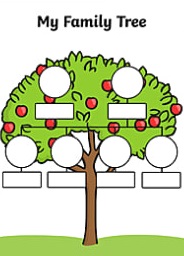 Изготвил: Теодора Джурова-БратоваЦПЛР-Бургас